                     																										NO. 34JOURNALOF THESENATEOF THESTATE OF SOUTH CAROLINAREGULAR SESSION BEGINNING TUESDAY, JANUARY 12, 2021_________WEDNESDAY, MARCH 9, 2022Wednesday, March 9, 2022(Statewide Session)Indicates Matter StrickenIndicates New Matter	The Senate assembled at 12:15 P.M., the hour to which it stood adjourned, and was called to order by the PRESIDENT.	A quorum being present, the proceedings were opened with a devotion by the Chaplain as follows:Jeremiah 32:9	We read that Jeremiah said:  “And I bought a field at Anathoth from my cousin Hanamel, and weighed out the money to him, seventeen shekels of silver.”		Pray with me, please:  In a world that once seemed hopeless, by Your grace, O God, Jeremiah was led to make an investment in the future.  We pray that, in a similar manner, Lord, each Senator and every staff member in this place will also hold fast to hope here during these challenging days we are living through.  With the unsettled political scene worldwide, the wildly shifting financial markets, the current divisiveness that plagues our land, we pray fervently, Lord, that by Your mercy and Your care, each of these servants will also remain hopeful.   And as these leaders trust in Your guidance, may they bring ever greater blessings and hope to the people of South Carolina.  So we pray in Your loving name, dear Lord.  Amen. 	The PRESIDENT called for Petitions, Memorials, Presentments of Grand Juries and such like papers.Doctor of the Day	Senator CAMPSEN introduced Dr. John Corless of Charleston, S.C., Doctor of the Day.Leave of Absence	On motion of Senator K. JOHNSON, at 5:43 P.M., Senator ALLEN was granted a leave of absence for the balance of the day.Leave of Absence	On motion of Senator MASSEY, at 5:46 P.M., Senator MALLOY was granted a leave of absence for the balance of the day.CO-SPONSORS ADDED	The following co-sponsors were added to the respective Bills:S. 712		Sen. GarrettS. 1077	Sen. LoftisS. 1103	Sens. Cromer, Grooms, Alexander and GambrellCO-SPONSOR REMOVED	The following co-sponsor was removed from the respective Bill:S. 712		Sen. KimbrellRATIFICATION OF ACTS	Pursuant to an invitation the Honorable Speaker and House of Representatives appeared in the Senate Chamber on March 9, 2022, at 12:20 and the following Acts were ratified:	(R125, S. 430) --  Senator Alexander: AN ACT TO AMEND SECTION 43-25-10, AS AMENDED, CODE OF LAWS OF SOUTH CAROLINA, 1976, RELATING TO THE COMMISSION FOR THE BLIND, SO AS TO PROVIDE THAT MEETINGS SHALL BE HELD AT LEAST ONCE A YEAR.L:\COUNCIL\ACTS\430VR22.DOCX	(R126, S. 508) --  Senators Shealy, Hutto and Gustafson: AN ACT TO AMEND SECTIONS 44-78-15, 44-78-20, 44-78-30, 44-78-45, 44-78-50, AND 44-78-60, CODE OF LAWS OF SOUTH CAROLINA, 1976, ALL RELATING TO DO NOT RESUSCITATE ORDERS FOR EMERGENCY MEDICAL SERVICES, SO AS TO ALLOW A PARENT OR LEGAL GUARDIAN OF A MEDICALLY ELIGIBLE CHILD TO REQUEST AND REVOKE A DO NOT RESUSCITATE ORDER FOR EMERGENCY SERVICES FOR THE CHILD, WITH EXCEPTIONS, TO DEFINE CERTAIN TERMS, AND FOR OTHER PURPOSES.L:\COUNCIL\ACTS\508VR22.DOCX	(R127, S. 862) --  Senators Hutto and Matthews: AN ACT TO AMEND SECTION 5 OF ACT 184 OF 2020, RELATING TO THE CONSOLIDATION OF THE HAMPTON COUNTY SCHOOL DISTRICT, SO AS TO PROVIDE FOR THE MANNER IN WHICH THE DISTRICT RECEIVES FUNDS, AND TO VEST THE DISTRICT WITH TOTAL FISCAL AUTONOMY IN 2025.L:\COUNCIL\ACTS\862DG22.DOCX	(R128, S. 912) --  Senator Stephens: AN ACT TO AMEND ACT 593 OF 1992, AS AMENDED, RELATING TO THE LIMIT ON CASH RESERVES THAT MAY BE MAINTAINED BY DORCHESTER COUNTY SCHOOL DISTRICTS 2 AND 4, SO AS TO PROVIDE THAT THE LIMIT ON CASH RESERVES DOES NOT APPLY TO DORCHESTER COUNTY SCHOOL DISTRICT 4 IN FISCAL YEAR 2021-2022.L:\COUNCIL\ACTS\912ZW22.DOCX	(R129, H. 3211) --  Reps. Bernstein, Collins and Kimmons: AN ACT TO AMEND SECTION 63-1-50, AS AMENDED, CODE OF LAWS OF SOUTH CAROLINA, 1976, RELATING TO THE JOINT CITIZENS AND LEGISLATIVE COMMITTEE ON CHILDREN, SO AS TO ADD ADDITIONAL EX OFFICIO COMMITTEE MEMBERS, AND TO REPEAL THE COMMITTEE’S SUNSET PROVISION.L:\COUNCIL\ACTS\3211VR22.DOCX	(R130, H. 3308) --  Reps. Huggins, Hill, Forrest, Caskey and Hixon: AN ACT TO AMEND SECTION 50-21-10, CODE OF LAWS OF SOUTH CAROLINA, 1976, RELATING TO DEFINITIONS, SO AS TO DEFINE “WAKE SURF”; TO AMEND SECTION 50-21-870, RELATING TO PERSONAL WATERCRAFT SAFETY, SO AS TO INCREASE DISTANCE LIMITS BETWEEN A WATERCRAFT OPERATING IN EXCESS OF IDLE SPEED UPON CERTAIN WATERS OF THIS STATE AND A WHARF, DOCK, BULKHEAD, OR PIER.	L:\COUNCIL\ACTS\3308PH22.DOCX	(R131, H. 4495) --  Reps. B. Newton, McGarry and Yow: AN ACT TO AMEND SECTION 7-7-350, AS AMENDED, CODE OF LAWS OF SOUTH CAROLINA, 1976, RELATING TO THE DESIGNATION OF VOTING PRECINCTS IN LANCASTER COUNTY, SO AS TO REVISE THE NAMES OF SIX PRECINCTS, AND TO UPDATE THE MAP NUMBER ON WHICH THE NAMES OF THESE PRECINCTS MAY BE FOUND AND MAINTAINED BY THE REVENUE AND FISCAL AFFAIRS OFFICE.L:\COUNCIL\ACTS\4495ZW22.DOCX	(R132, H. 4800) --  Reps. McGarry and Crawford: AN ACT TO AMEND ACT 777 OF 1988, AS AMENDED, RELATING TO THE ESTABLISHMENT OF THE LANCASTER COUNTY SCHOOL DISTRICT, SO AS TO PROVIDE FOR THE ELECTION OF SCHOOL TRUSTEES IN PARTISAN INSTEAD OF NONPARTISAN ELECTIONS BEGINNING IN 2024 AND FOR THE NOMINATION, TERMS, AND ELECTION PROCEDURES OF CANDIDATES FOR THESE OFFICES.L:\COUNCIL\ACTS\4800ZW22.DOCXCommittee to Escort	The PRESIDENT appointed Senators McELVEEN, DAVIS, K. JOHNSON, GUSTAFSON and CORBIN and Representatives R. Williams, T. Moore, B. Cox and Hosey to escort the Honorable Paul Dillard, National Commander of The American Legion, and members of his party to the House of Representatives for the Joint Assembly. RECESS	At 12:25 P.M., on motion of Senator MASSEY, the Senate receded from business for the purpose of attending the Joint Assembly.Address by the National Commander of The American Legion	The PRESIDENT of the Senate announced that it had convened under the terms of a Concurrent Resolution adopted by both Houses, S. 1101.	S. 1101 -- Senator Alexander:  A CONCURRENT RESOLUTION TO WELCOME THE NATIONAL COMMANDER OF THE AMERICAN LEGION, PAUL E. DILLARD, TO SOUTH CAROLINA, AND TO INVITE HIM TO ADDRESS THE GENERAL ASSEMBLY IN JOINT SESSION IN THE CHAMBER OF THE SOUTH CAROLINA HOUSE OF REPRESENTATIVES AT 12:30 P.M. ON WEDNESDAY, MARCH 9, 2022.	The Honorable Paul Dillard and members of his party were escorted to the rostrum by Senators McELVEEN, DAVIS, K. JOHNSON, GUSTAFSON and CORBIN and Representatives R. Williams, T. Moore, B. Cox and Hosey.  The PRESIDENT of the Senate introduced the Honorable Paul Dillard, National Commander of The American Legion.	Commander Dillard addressed the Joint Assembly.	Ladies, gentlemen, distinguished members of this great Body. It's truly an honor to speak to such an esteemed audience in this historic State House.  Before I begin, please allow me a moment to introduce members of The American Legion Family who are with me today.  We have with us the Commander of the South Carolina American Legion, Ron Price of Monetta, National Executive Committeeman, Michael D. Strauss of North Augusta, Joe Lysaught, Alternate NEC from Charleston, The Department Adjutant, Nick Diener of Columbia, The American Legion Auxiliary Department of South Carolina President, Pearl Mills of Camden, and the Sons of the American Legion South Carolina Detachment Commander, Dan Rollins of Fort Mill.	I come before you during a time of great peril. The Russian invasion of Ukraine has wreaked havoc on the peace and stability that the European continent has largely experienced since the end of the Cold War.	South Carolina is home to approximately 400,000 military veterans. Many of these men and women trained for possible combat against the old Soviet Union. I, myself, went to war against a Soviet-aligned Communist regime in Vietnam. The current Russian leader has strongly signaled his desire to resurrect the old Soviet Union. Without understating the seriousness of this threat, The American Legion agrees with the President's decision to not send U.S. troops into Ukraine. We do believe, however, that the international community must use every diplomatic and economic tool at its disposal to convince Russia to reverse course.  If the Russians were to invade Poland or any other NATO country, we would be obligated to militarily defend our allies. None of us would like to see another World War.	I'm going to share with you another crisis, and it's no less serious to us. More than 118,000 men and women who have served in our armed forces have taken their own lives since 2001. That's double the number of KIA’s that we lost during the entire Vietnam War. I'm not here to give you statistics. One is too many! But stopping these needless deaths is a top priority for The American Legion. We have put an emphasis on "peer support" through a program that we call Buddy Checks. Veterans understand each other. We are diverse, represent all age groups and may have served in different wars. But we understand the challenges of military life and the trauma that sometimes goes with it. We all served under the same flag and share many common experiences.	Our Buddy Checks have captured the attention of Congress, the VA, and the entire veterans’ community. We'd love to have every veteran join the Legion, but you don't have to be a Legionnaire to ask a fellow vet whether or not he or she is ok.	This Legislature is to be commended for a couple of Bills that have passed in the House and are supported by The American Legion Department of South Carolina.  House Bill 3598 establishes a burial compensation fund for veterans’ organizations to provide honor guards. Legionnaires consider it a true honor to bring dignity to a veteran's funeral. Though it's a labor of love, most honor guard members dig into their pockets to perform these services. The cost to the taxpayers is relatively small but it does make a difference to these veterans who take time off from their jobs and other obligations in order to give their brothers - and sisters-in-arms a proper farewell.  The other Bill is H. 3247, the Workforce and Military Recognition Act, which would eventually exempt all military pensions from state income tax. South Carolina is already what we call "veteran-friendly" but the exemption would provide yet another powerful incentive for military retirees to choose the Palmetto State as their new home once they hang up their uniforms. Most military retirees do seek second careers, which would generate additional revenue for this State.	Last year my predecessor, Bill Oxford, was unable to address this Legislature due to pandemic restrictions, though he was able to be here in 2020. Since that time, you have confirmed retired Major General Will Grimsley to serve as the first Secretary of the South Carolina Department of Veterans Affairs.  Secretary Grimsley has a distinguished Army record, which includes a Distinguished Service Medal, Silver Star, multiple Bronze Stars and the Purple Heart. We are proud to have him as a Legionnaire and are grateful for his continued service to veterans in this State.	There is someone else that I would like to acknowledge, though we all wish he were here in person. Sergeant First Class Christopher Celiz was born and raised in Summerville, South Carolina. He attended The Citadel and eventually became an Army Ranger. In 2018, during his fifth deployment to Afghanistan, he exposed himself to enemy machine gun fire as a larger force attacked his team. He retrieved and employed a heavy weapon system and used his body as a shield while a wounded team partner was medically evacuated by helicopter. Understanding the danger faced by the helicopter, he signaled the crew to leave. Sergeant First Class Celiz died so others could live.  We must not only remember this hero, but also Sergeant Celiz's wife, Katie, and their young daughter.	Three months ago, on December 16th, President Biden presented a well deserved Medal of Honor, our Nation's highest award, posthumously to Sergeant First Class Celiz. South Carolina -- and the entire United States -- should be proud to produce heroes of this caliber. It is our duty to always remember them.	Now, if you would allow me for one moment to call to the dais two members of this distinguished Body who have proven that they are not only great lawmakers, but they are advocates for those who have served. They have been designated by The American Legion Department of South Carolina as the Outstanding Members of the Legislature for 2022. They are true friends of veterans and The American Legion.  Senator J. THOMAS McELVEEN and Representative G. Murrell Smith, would you please join me? We appreciate all that you do on behalf of veterans. Thank you so much, South Carolina Legislature.  God bless you and God bless America.	The purposes of the Joint Assembly having been accomplished, the PRESIDENT declared it adjourned, whereupon the Senate returned to its Chamber and was called to order by the PRESIDENT.	At 12:40 P.M., by prior motion of Senator MASSEY, the Senate receded until 2:00 P.M. AFTERNOON SESSION	The Senate reassembled at 2:00 P.M. and was called to order by the PRESIDENT. RECALLED AND COMMITTED	S. 1017 -- Senators Adams and Senn:  A BILL TO AMEND TITLE 20 OF THE 1976 CODE, RELATING TO DOMESTIC RELATIONS, TO ENACT THE “MULTIFAMILY DWELLING SAFETY ACT” BY ADDING CHAPTER 21 TO PROVIDE NECESSARY DEFINITIONS, TO REQUIRE THE DEPARTMENT OF LABOR, LICENSING AND REGULATION TO ADOPT A MULTIFAMILY DWELLING BALCONY CODE ESTABLISHING MINIMUM STANDARDS FOR BALCONY RAILINGS THAT ARE PRIMARILY CONSTRUCTED OF WOOD AND ARE LOCATED IN MULTIFAMILY DWELLINGS, TO REQUIRE THE DEPARTMENT TO PERIODICALLY CONDUCT INSPECTIONS OF SUCH BALCONIES TO ASCERTAIN COMPLIANCE WITH THE CODE, AND TO PROVIDE REMEDIES FOR VIOLATIONS, AMONG OTHER THINGS	On motion of Senator DAVIS, with unanimous consent, the Bill was recalled from the Committee on Labor, Commerce and Industry and committed to the Committee on Judiciary.INTRODUCTION OF BILLS AND RESOLUTIONS	The following were introduced:	S. 1138	 -- Senator Cromer:  A SENATE RESOLUTION TO CONGRATULATE JOHN DANIEL HARMON, SR., OF SALUDA COUNTY ON THE OCCASION OF HIS ONE HUNDRED SECOND BIRTHDAY AND TO WISH HIM MUCH HAPPINESS IN THE DAYS AHEAD.l:\council\bills\jn\3548ph22.docx	The Senate Resolution was adopted.	S. 1139	 -- Senator Alexander:  A SENATE RESOLUTION TO CONGRATULATE THE WESTMINSTER WARRIORS BASKETBALL TEAM, COACHES, AND THE WESTMINSTER RECREATION DEPARTMENT ON AN OUTSTANDING SEASON AND TO HONOR THEM FOR WINNING THE SOUTH CAROLINA 2022 TEN AND UNDER BOYS BASKETBALL STATE CHAMPIONSHIP.l:\s-res\tca\06710 a.kmm.tca.docx	The Senate Resolution was adopted.	S. 1140	 -- Senator Sabb:  A SENATE RESOLUTION TO EXPRESS PROFOUND SORROW UPON THE PASSING OF MARY WHITE AND TO EXTEND THE DEEPEST SYMPATHY TO HER FAMILY AND MANY FRIENDS.l:\s-res\ras\005mary.kmm.ras.docx	The Senate Resolution was adopted.	S. 1141	 -- Senator Hutto:  A BILL TO AMEND THE CODE OF LAWS OF SOUTH CAROLINA, 1976, BY REPEALING CHAPTER 30 OF TITLE 8 RELATING TO RECORDING AND REPORTING IMMIGRATION LAW VIOLATIONS.l:\council\bills\jn\3547sa22.docx	Read the first time and referred to the Committee on Judiciary.	S. 1142	 -- Senators Hutto, Williams and K. Johnson:  A SENATE RESOLUTION TO RECOGNIZE AND HONOR SOUTH CAROLINA STATE UNIVERSITY FOR ITS MANY AND SIGNIFICANT CONTRIBUTIONS TO THE EDUCATION AND CULTURE OF OUR CITIZENS AND TO DECLARE MARCH 23, 2022, AS "SOUTH CAROLINA STATE UNIVERSITY DAY" IN SOUTH CAROLINA.l:\council\bills\jn\3549ph22.docx	The Senate Resolution was introduced and referred to the Committee on Education.	S. 1143	 -- Senator K. Johnson:  A SENATE RESOLUTION TO RECOGNIZE MARCH 2022 AS "RARE KIDNEY DISEASE AWARENESS MONTH" IN SOUTH CAROLINA.l:\s-res\klj\006rare.kmm.klj.docx	On motion of Senator K. JOHNSON, with unanimous consent, the Senate Resolution was introduced and ordered placed on the Calendar without reference.	S. 1144	 -- Senator Scott:  A BILL TO AMEND THE CODE OF LAWS OF SOUTH CAROLINA, 1976, BY ADDING CHAPTER 70 TO TITLE 12 SO AS TO ENACT THE "SOUTH CAROLINA AGRIBUSINESS, RURAL, AND OPPORTUNITY ZONE JOBS ACT", TO PROVIDE DEFINITIONS, TO PROVIDE THE DEPARTMENT OF REVENUE SHALL ACCEPT APPLICATIONS FOR APPROVAL AS A GROWTH FUND, TO PROVIDE FOR CRITERIA FOR THE DEPARTMENT TO EITHER GRANT OR DENY AN APPLICATION, TO PROVIDE FOR CERTAIN INCOME TAX CREDITS, TO PROVIDE FOR CRITERIA FOR THE DEPARTMENT TO REVOKE A TAX CREDIT CERTIFICATE, TO PROVIDE THAT A GROWTH FUND MAY REQUEST FROM THE DEPARTMENT CERTAIN WRITTEN OPINIONS, TO PROVIDE FOR THE SUBMITTAL OF REPORTS, TO PROVIDE THAT THE DEPARTMENT MAY PROMULGATE RULES AND ISSUE FORMS AND NOTICES, AND TO PROVIDE THAT THE DEPARTMENT SHALL NOTIFY THE DEPARTMENT OF INSURANCE OF THE NAME OF ANY INSURANCE COMPANY ALLOCATED CERTAIN TAX CREDITS.l:\council\bills\df\13113sa22.docx	Read the first time and referred to the Committee on Finance.	S. 1145	 -- Senators Climer, Adams, Alexander, Allen, Bennett, Campsen, Cash, Corbin, Cromer, Davis, Fanning, Gambrell, Garrett, Goldfinch, Grooms, Gustafson, Harpootlian, Hembree, Hutto, Jackson, K. Johnson, M. Johnson, Kimbrell, Kimpson, Loftis, Malloy, Martin, Massey, Matthews, McElveen, McLeod, Peeler, Rankin, Rice, Sabb, Scott, Senn, Setzler, Shealy, Stephens, Talley, Turner, Verdin, Williams and Young:  A SENATE RESOLUTION TO RECOGNIZE WEDNESDAY, MARCH 9, 2022, AS "SUITS AND SNEAKERS DAY" IN SOUTH CAROLINA AND TO HONOR CANCER PATIENTS, SURVIVORS, AND THEIR FAMILIES.l:\s-res\wc\032suit.kmm.wc.docx	The Senate Resolution was adopted.	H. 5038	 -- Reps. Bryant, Pope, B. Newton, McGarry, Felder, Long, Oremus, Blackwell, Caskey, Rutherford, Hixon, D. C. Moss, V. S. Moss, Sandifer and Whitmire:  A JOINT RESOLUTION PROPOSING AN AMENDMENT TO SECTION 1, ARTICLE XVII OF THE CONSTITUTION OF SOUTH CAROLINA, 1895, RELATING TO THE QUALIFICATIONS OF OFFICERS, SO AS TO EXEMPT DEPUTY SHERIFFS FROM THE REQUIREMENT THAT THEY POSSESS THE QUALIFICATIONS OF AN ELECTOR, AND TO REMOVE ARCHAIC REFERENCES.	Read the first time and referred to the Committee on Judiciary.	H. 5090	 -- Reps. Pendarvis, Alexander, Allison, Anderson, Atkinson, Bailey, Ballentine, Bamberg, Bannister, Bennett, Bernstein, Blackwell, Bradley, Brawley, Brittain, Bryant, Burns, Bustos, Calhoon, Carter, Caskey, Chumley, Clyburn, Cobb-Hunter, Cogswell, Collins, B. Cox, W. Cox, Crawford, Dabney, Daning, Davis, Dillard, Elliott, Erickson, Felder, Finlay, Forrest, Fry, Gagnon, Garvin, Gatch, Gilliam, Gilliard, Govan, Haddon, Hardee, Hart, Hayes, Henderson-Myers, Henegan, Herbkersman, Hewitt, Hill, Hiott, Hixon, Hosey, Howard, Huggins, Hyde, Jefferson, J. E. Johnson, J. L. Johnson, K. O. Johnson, Jones, Jordan, King, Kirby, Ligon, Long, Lowe, Lucas, Magnuson, Matthews, May, McCabe, McCravy, McDaniel, McGarry, McGinnis, McKnight, J. Moore, T. Moore, Morgan, D. C. Moss, V. S. Moss, Murphy, Murray, B. Newton, W. Newton, Nutt, Oremus, Ott, Parks, Pope, Rivers, Robinson, Rose, Rutherford, Sandifer, Simrill, G. M. Smith, G. R. Smith, M. M. Smith, Stavrinakis, Taylor, Tedder, Thayer, Thigpen, Trantham, Weeks, West, Wetmore, Wheeler, White, Whitmire, R. Williams, S. Williams, Willis, Wooten and Yow:  A CONCURRENT RESOLUTION TO DECLARE MAY AS "LUPUS AWARENESS MONTH" IN THE STATE OF SOUTH CAROLINA AND TO RECOGNIZE THE IMPACT OF LUPUS ON MILLIONS OF INDIVIDUALS AFFECTED BY LUPUS WORLDWIDE AND IN THE STATE OF SOUTH CAROLINA, AS WELL AS THE IMPORTANCE OF EFFORTS FOR FINDING THE CAUSES OF AND A CURE FOR THE DISEASE.	The Concurrent Resolution was introduced and referred to the Committee on Medical Affairs.	H. 5101	 -- Reps. Cobb-Hunter, Alexander, Allison, Anderson, Atkinson, Bailey, Ballentine, Bamberg, Bannister, Bennett, Bernstein, Blackwell, Bradley, Brawley, Brittain, Bryant, Burns, Bustos, Calhoon, Carter, Caskey, Chumley, Clyburn, Cogswell, Collins, B. Cox, W. Cox, Crawford, Dabney, Daning, Davis, Dillard, Elliott, Erickson, Felder, Finlay, Forrest, Fry, Gagnon, Garvin, Gatch, Gilliam, Gilliard, Govan, Haddon, Hardee, Hart, Hayes, Henderson-Myers, Henegan, Herbkersman, Hewitt, Hill, Hiott, Hixon, Hosey, Howard, Huggins, Hyde, Jefferson, J. E. Johnson, J. L. Johnson, K. O. Johnson, Jones, Jordan, King, Kirby, Ligon, Long, Lowe, Lucas, Magnuson, Matthews, May, McCabe, McCravy, McDaniel, McGarry, McGinnis, McKnight, J. Moore, T. Moore, Morgan, D. C. Moss, V. S. Moss, Murphy, Murray, B. Newton, W. Newton, Nutt, Oremus, Ott, Parks, Pendarvis, Pope, Rivers, Robinson, Rose, Rutherford, Sandifer, Simrill, G. M. Smith, G. R. Smith, M. M. Smith, Stavrinakis, Taylor, Tedder, Thayer, Thigpen, Trantham, Weeks, West, Wetmore, Wheeler, White, Whitmire, R. Williams, S. Williams, Willis, Wooten and Yow:  A CONCURRENT RESOLUTION TO DECLARE APRIL 28, 2022, AS "WORKERS' MEMORIAL DAY" IN SOUTH CAROLINA IN TRIBUTE TO THE WORKING MEN AND WOMEN WHO HAVE LOST THEIR LIVES BECAUSE OF WORKPLACE INJURIES AND ILLNESSES.	The Concurrent Resolution was introduced and referred to the Committee on Labor, Commerce and Industry.REPORTS OF STANDING COMMITTEES	Senator PEELER from the Committee on Finance submitted a favorable with amendment report on:	S. 1106 -- Senators Peeler and Alexander:  A JOINT RESOLUTION PROPOSING AN AMENDMENT TO SECTION 36, ARTICLE III OF THE CONSTITUTION OF SOUTH CAROLINA, 1895, RELATING TO THE GENERAL RESERVE FUND AND THE CAPITAL RESERVE FUND, SO AS TO INCREASE FROM FIVE TO SEVEN PERCENT IN INCREMENTS OF ONE-HALF OF ONE PERCENT OVER FOUR FISCAL YEARS THE AMOUNT OF STATE GENERAL FUND REVENUE IN THE LATEST COMPLETED FISCAL YEAR REQUIRED TO BE HELD IN THE GENERAL RESERVE FUND AND THE MANNER THE SEVEN PERCENT REQUIREMENT MUST BE MAINTAINED; AND PROPOSING ANOTHER AMENDMENT TO SECTION 36, ARTICLE III OF THE CONSTITUTION OF THIS STATE, RELATING TO THE GENERAL RESERVE FUND AND THE CAPITAL RESERVE FUND, SO AS TO INCREASE FROM TWO TO THREE PERCENT THE AMOUNT OF STATE GENERAL FUND REVENUE IN THE LATEST COMPLETED FISCAL YEAR REQUIRED TO BE HELD IN THE CAPITAL RESERVE FUND AND TO PROVIDE THAT THE FIRST USE OF THE CAPITAL RESERVE FUND MUST BE TO OFFSET MIDYEAR BUDGET REDUCTIONS.	Ordered for consideration tomorrow.	Senator PEELER from the Committee on Finance submitted a favorable with amendment report on:	H. 3346 -- Reps. W. Cox, White, Fry, Haddon, Long, Forrest, G.M. Smith, Caskey, Gagnon, Hyde, West, Thayer, Ligon, Daning, Erickson, Bradley, Weeks, B. Newton, McGarry, Carter, Calhoon and Hixon:  A BILL TO AMEND SECTION 11-11-310, CODE OF LAWS OF SOUTH CAROLINA, 1976, RELATING TO THE STATUTORY GENERAL RESERVE FUND, SO AS TO PROVIDE THAT THE GENERAL RESERVE FUND OF FIVE PERCENT OF GENERAL FUND REVENUE OF THE LATEST COMPLETED FISCAL YEAR MUST BE INCREASED EACH YEAR BY ONE-HALF OF ONE PERCENT OF GENERAL FUND REVENUE OF THE LATEST COMPLETED FISCAL YEAR UNTIL IT EQUALS SEVEN PERCENT OF SUCH REVENUES; TO AMEND SECTION 11-11-320, RELATING TO THE STATUTORY CAPITAL RESERVE FUND OF TWO PERCENT OF GENERAL FUND REVENUE OF THE LATEST COMPLETED FISCAL YEAR, SO AS TO INCREASE IT TO THREE PERCENT OF GENERAL FUND REVENUE OF THE LATEST COMPLETED FISCAL YEAR; AND TO PROVIDE THAT THE ABOVE PROVISIONS TAKE EFFECT UPON RATIFICATION OF AMENDMENTS TO SECTION 36, ARTICLE III OF THE CONSTITUTION OF THIS STATE PROVIDING FOR THE ABOVE.	Ordered for consideration tomorrow.	Senator HEMBREE from the Committee on Education submitted a favorable report on:	H. 4944 -- Rep. McGinnis:  A BILL TO AMEND SECTION 59-136-140, CODE OF LAWS OF SOUTH CAROLINA, 1976, RELATING TO MEETINGS OF THE COASTAL CAROLINA UNIVERSITY BOARD OF TRUSTEES, SO AS TO PROVIDE MANDATORY NOTICE OF BOARD MEETINGS MUST BE SENT EITHER ELECTRONICALLY OR THROUGH THE UNITED STATES MAIL TO EACH TRUSTEE NOT LESS THAN FIVE DAYS BEFORE EACH MEETING.	Ordered for consideration tomorrow.Appointment Reported	Senator HEMBREE from the Committee on Education submitted a favorable report on:Statewide AppointmentInitial Appointment, Governor’s School of Agriculture at John de la Howe School Board of Trustees, with the term to commence April 1, 2018, and to expire April 1, 2023At-Large:Yvonne C. Knight Carter, 1349 Old Cherry Hill Road, Monks Corner, SC 29461-4571 VICE Melissa A. TildenReceived as information.Appointments ReportedSenator SHEALY from the Committee on Family and Veterans' Services submitted a favorable report on:Statewide AppointmentsInitial Appointment, Board of Trustees for the Veterans' Trust Fund of South Carolina, with term coterminous with GovernorAt-Large:Nancy B. Dunn, 116 Wizard Way, Inman, SC 29349-7098 VICE John D. Wilcox, Jr.Received as information.Initial Appointment, Board of Trustees for the Veterans' Trust Fund of South Carolina, with term coterminous with GovernorAt-Large:Nikki Wooten, 465 Endenhall Dr., Columbia, SC 29229 VICE Bevin G. StudstillReceived as information.Initial Appointment, Board of Trustees for the Veterans' Trust Fund of South Carolina, with term coterminous with GovernorAt-Large:David E. Finley, 419 Woodfield Dr., Piedmont, SC 29673-8373Received as information.Initial Appointment, Board of Trustees for the Veterans' Trust Fund of South Carolina, with term coterminous with GovernorAt-Large:Stephen L. Jones, DHA, 6815 Back Bay Drive, Isle of Palms, SC 29451-2837 Received as information.Initial Appointment, Board of Trustees for the Veterans' Trust Fund of South Carolina, with term coterminous with GovernorAt-Large:Shawn T. Pinkston, 184 Scott Street, Charleston, SC 29492-7539 VICE Valerie A. BrunsonReceived as information.Message from the HouseColumbia, S.C., March 9, 2022Mr. President and Senators:	The House respectfully informs your Honorable Body that it concurs in the amendments proposed by the Senate to:	H. 3821 -- Reps. W. Newton and Herbkersman:  A BILL TO AMEND THE CODE OF LAWS OF SOUTH CAROLINA, 1976, BY ADDING ARTICLE 6 TO CHAPTER 5, TITLE 63 SO AS TO ENACT THE “SOUTH CAROLINA UNIFORM TRANSFERS TO MINORS ACT”; TO PROVIDE FOR THE UNIFORM MANNER IN WHICH AND PROCEDURES AND REQUIREMENTS UNDER WHICH TRANSFERS OF CUSTODIAL PROPERTY MAY BE MADE FOR THE BENEFIT OF A MINOR; AND TO REPEAL ARTICLE 5 OF CHAPTER 5, TITLE 63 RELATING TO THE “SOUTH CAROLINA UNIFORM GIFTS TO MINORS ACT”.and has ordered the Bill enrolled for Ratification.Very respectfully,Speaker of the House	Received as information.THE SENATE PROCEEDED TO THE INTERRUPTED DEBATE.AMENDED, READ THE SECOND TIME	H. 3205 -- Reps. Taylor, Lucas, Pope, Elliott, Allison, Hiott, Fry, J.E. Johnson, Jordan, Caskey, B. Newton, Bryant, G.M. Smith, G.R. Smith, Willis, Huggins, Blackwell, Erickson, Forrest, Hixon, Herbkersman, Thayer, Wooten, Morgan, Daning, Hardee, B. Cox, Bannister, Hewitt, Felder, Stringer, Davis, Calhoon, Oremus, Bennett, Gilliam, West, Haddon, Trantham, Lowe, McGarry, M.M. Smith, Bustos, V.S. Moss, W. Newton, May, Martin, Brittain, McGinnis, Bradley, Ballentine, Dabney, Carter, T. Moore and Kimmons:  A JOINT RESOLUTION TO MAKE APPLICATION TO THE CONGRESS OF THE UNITED STATES TO CALL A CONVENTION FOR PROPOSING AMENDMENTS PURSUANT TO ARTICLE V OF THE UNITED STATES CONSTITUTION LIMITED TO PROPOSING AMENDMENTS THAT IMPOSE FISCAL RESTRAINTS ON THE FEDERAL GOVERNMENT, LIMIT THE POWER AND JURISDICTION OF THE FEDERAL GOVERNMENT, AND LIMIT THE TERMS OF OFFICE FOR ITS OFFICIALS AND FOR MEMBERS OF CONGRESS; TO PROVIDE CERTAIN RESERVATIONS, UNDERSTANDINGS, AND DECLARATIONS LIMITING THE APPLICATION; AND TO PROVIDE CERTAIN SELECTION CRITERIA FOR COMMISSIONERS AS WELL AS LIMITATIONS UPON THEIR AUTHORITY.	The Senate proceeded to a consideration of the Resolution, the question being the second reading of the Resolution.Amendment No. 1	Senators HUTTO and SABB proposed the following amendment (3205AMEND10), which was carried over:	Amend the bill, as and if amended, by striking SECTION 1 and inserting the following: 	/	SECTION	1.	The General Assembly of South Carolina, by this joint resolution, hereby applies to Congress, under the provisions of Article V of the Constitution of the United States, for the calling of a convention of the states limited to proposing amendments to the Constitution of the United States that impose fiscal restraints on the federal government, limit the power and jurisdiction of the federal government, and limit the terms of office for its officials and for members of Congress, and impose a penalty for specific crimes committed against a victim who was intentionally selected by an offender because of the offender’s belief or perception regarding the victim’s race, color, sex, gender, national origin, sexual orientation, or physical or mental disability, regardless of whether the offender’s belief or perception is correct. /		Renumber sections to conform.	Amend title to conform.	Senator HARPOOTLIAN spoke on the amendment.	Senator HUTTO spoke on the amendment.	RECESS	At 4:55 P.M., on motion of Senator SETZLER, with Senator HUTTO retaining the floor, the Senate receded from business not to exceed 5 minutes.	At 5:11 P.M., the Senate resumed.	Senator HUTTO asked unanimous consent to carry over Amendment No. 1 and proceed to Amendment No. 7. Amendment No. 7	Senator CAMPSEN proposed the following amendment (JUD3205.005), which was adopted:	Amend the joint resolution, as and if amended, page 2, by striking lines 5 and 6 and inserting therein the following:	/		Be it enacted by the General Assembly of the State of South Carolina:		/	Renumber sections to conform.	Amend title to conform.	Senator CAMPSEN explained the amendment.	The amendment was adopted.	Senator HUTTO asked unanimous consent to return to Amendment No. 1Amendment No. 1	Senators HUTTO and SABB proposed the following amendment (3205AMEND10), which was withdrawn:	Amend the bill, as and if amended, by striking SECTION 1 and inserting the following: 	/	SECTION	1.	The General Assembly of South Carolina, by this joint resolution, hereby applies to Congress, under the provisions of Article V of the Constitution of the United States, for the calling of a convention of the states limited to proposing amendments to the Constitution of the United States that impose fiscal restraints on the federal government, limit the power and jurisdiction of the federal government, and limit the terms of office for its officials and for members of Congress, and impose a penalty for specific crimes committed against a victim who was intentionally selected by an offender because of the offender’s belief or perception regarding the victim’s race, color, sex, gender, national origin, sexual orientation, or physical or mental disability, regardless of whether the offender’s belief or perception is correct. /		Renumber sections to conform.	Amend title to conform.	Senator SABB spoke on the amendment.Remarks to be Printed	On motion of Senator K. JOHNSON, with unanimous consent, the remarks of Senator SABB, when reduced to writing and made available to the Desk, would be printed in the Journal.Motion Adopted	On motion of Senator HUTTO, with unanimous consent, Amendment No. 1 was withdrawn. Amendment No. 6	Senator KIMPSON proposed the following amendment (3205AMEND1), which was tabled:	Amend the bill, as and if amended, by striking SECTION 1 and inserting the following: 	/		 SECTION	1.	The General Assembly of South Carolina, by this joint resolution, hereby applies to Congress, under the provisions of Article V of the Constitution of the United States, for the calling of a convention of the states limited to proposing amendments to the Constitution of the United States that impose fiscal restraints on the federal government, limit the power and jurisdiction of the federal government, and limit the terms of office for its officials and for members of Congress, and provide for reparations to account for racial discrimination rooted in colonialism and slavery to remedy entrenched economic, social, and political inequalities along racial lines.			/	Renumber sections to conform.	Amend title to conform.	Senator KIMPSON spoke on the amendment.	Senator MASSEY moved to lay the amendment on the table.	The amendment was laid on the table.	The question then was second reading of the Resolution.	The "ayes" and "nays" were demanded and taken, resulting as follows:Ayes 27; Nays 13AYESAlexander	Allen	BennettCampsen	Cash	ClimerCromer	Davis	FanningGambrell	Garrett	GoldfinchGrooms	Gustafson	HembreeJohnson, Michael	Kimbrell	MasseyPeeler	Rankin	RiceSenn	Shealy	TalleyTurner	Verdin	YoungTotal--27NAYSCorbin	Harpootlian	HuttoJackson	Johnson, Kevin	KimpsonLoftis	McElveen	McLeodSabb	Scott	StephensWilliamsTotal--13	There being no further amendments, the Resolution, as amended, was read the second time, passed and ordered to a third reading.THE SENATE PROCEEDED TO A CALL OF THE UNCONTESTED LOCAL AND STATEWIDE CALENDAR.READ THE SECOND TIME	H. 4269 -- Rep. Gilliam:  A BILL TO AMEND SECTION 7-7-510, CODE OF LAWS OF SOUTH CAROLINA, 1976, RELATING TO THE DESIGNATION OF VOTING PRECINCTS IN UNION COUNTY, SO AS TO MERGE THE MONARCH BOX 1 PRECINCT WITH THE MONARCH BOX 2 PRECINCT WITH THE RESULTING COMBINED PRECINCT TO BE KNOWN AS THE MONARCH PRECINCT, TO ELIMINATE THE EAST BUFFALO VOTING PRECINCT, AND TO UPDATE THE MAP NUMBER ON WHICH THE NAMES OF THESE PRECINCTS MAY BE FOUND AND MAINTAINED BY THE REVENUE AND FISCAL AFFAIRS OFFICE.	The Senate proceeded to a consideration of the Bill.	The question then being second reading of the Bill.	The Bill was read the second time, passed and ordered to a third reading.H. 4269--Ordered to a Third Reading	On motion of Senator PEELER, H. 4269 was ordered to receive a third reading on Thursday, March 10, 2022.Motion Adopted	On motion of Senator MASSEY, the Senate agreed to stand adjourned.MOTION ADOPTED		On motion of Senator SENN, with unanimous consent, the Senate stood adjourned out of respect to the memory of Ms. Kelsie Hix of Greenville, S.C. Kelsie was a beautiful young lady who was interested in astrology, numerology and crystals.  She adored her dogs Lilah and Gypsy.  Kelsie was a member of Mauldin United Methodist Church.  Kelsie was a loving daughter and devoted sister who will be dearly missed. ADJOURNMENT	At 5:49 P.M., on motion of Senator MASSEY, the Senate adjourned to meet tomorrow at 11:00 A.M.SENATE JOURNAL INDEXAmendment No. 1	15, 16Amendment No. 6	16, 17S. 430	2S. 508	2S. 862	2S. 912	3S. 1017	7S. 1101	4S. 1106	11S. 1138	8S. 1139	8S. 1140	8S. 1141	8S. 1142	8S. 1143	9S. 1144	9S. 1145	9H. 3205	15H. 3211	3H. 3308	3H. 3346	12H. 3821	14H. 4269	19H. 4495	3H. 4800	3H. 4944	12H. 5038	10H. 5090	10H. 5101	11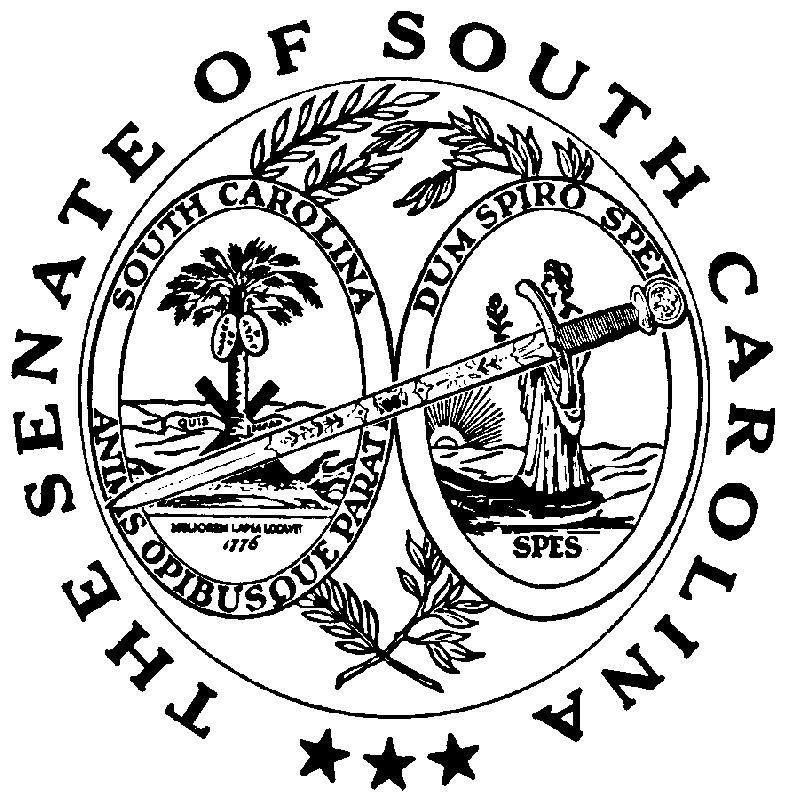 